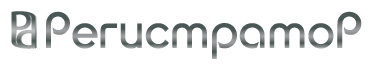 Стандартный перечень документов, необходимых для государственной регистрации сделок с недвижимостью (купля-продажа, дарение).1. Договоры купли-продажи (дарения) квартиры (комнаты), на основании которых возникает право собственности:ППФ (Простая письменная форма) - не менее 3-х экземпляров (прошитые, пронумерованные, заверенные на сшивке сторонами сделки); Нотариальная форма – не менее 2-х экземпляров + нотариальная копия.2. Правоустанавливающие документы на объект недвижимости (например: договор купли-продажи, дарения, мены, ренты, передачи, свидетельство о праве на наследство по закону (по завещанию);3. Свидетельство о государственной регистрации права собственности, справка ЖСК и.т.п.) (оригинал+копия).4. Кадастровый паспорт, выданный ФГБУ ФКН Росреестра. В случае утвержденной перепланировки жилого помещения к техническим документам прилагаются Распоряжение и Акт о перепланировке (оригинал), (предоставляется по требованию);5. Выписка из домовой книги (срок действия 1 месяц) (оригинал)6. Если в сделке участвуют доверенные лица, то к списку документов прилагается нотариальная доверенность (оригинал);7. Для продавцов (дарителей) (если квартира приобреталась по договору купли-продажи, договору мены, по инвестициям, или ЖСК):-Для состоявших на момент приобретения в браке: Нотариально удостоверенное Согласие супруга/ги на заключение договора об ипотеке недвижимости (оригинал);-Для не состоявших на момент приобретения в браке: Нотариальное Заявление – (с формулировкой - на момент приобретения квартиры (комнаты) в браке не состоял(а)) (оригинал).-Если продавцами/дарителями являются супруги, необходимо предоставить нотариальную копию свидетельства о заключении брака.8. Для покупателей:-Для состоящих на данный момент в браке: Нотариально удостоверенное Согласие супруга/ги на приобретение недвижимости (оригинал);-Для не состоящих на данный момент в браке: Нотариальное удостоверенное Заявление – (С формулировкой - на момент приобретения квартиры (комнаты) в браке не состою) (оригинал); -Если покупатели – супруги, предоставляется нотариально заверенная копия Свидетельство о заключении брака; 9. При продаже доли или комнаты третьему лицу (не собственнику) - нотариально заверенные отказы от преимущественного права покупки от других сособственников (оригинал);10. Нотариально заверенная копия Свидетельства о рождении и Разрешение органов опеки и попечительства - при продаже жилого помещения/комнаты, собственниками/сособственниками которого являются несовершеннолетние дети, а также граждане, недееспособные или ограниченные судом в дееспособности (оригинал);11. Если  в квартире зарегистрированы, но не являются собственниками несовершеннолетние дети, необходимо предоставить Нотариальное обязательство от родителей или законных представителей о выписке/прописке несовершеннолетнего (оригинал);12. В случае, если продавцом/покупателем является юридическое лицо, к вышеперечисленным документам прикладываются все уставные документы юридического лица (нотариально удостоверенные копии), а также справка/протокол о сделке (согласно ст. 78, ст.79 Федерального закона «Об акционерных обществах» (Об АО) от 26.12.1995 №2008-ФЗ (оригинал).